附件：1.宝丰县2022年公开招聘幼儿园教师（人事代理）岗位设置一览表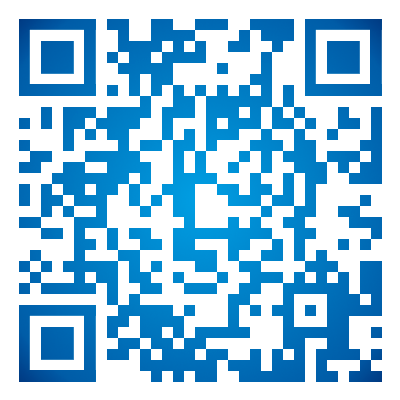  2.宝丰县2022年公开招聘幼儿园教师（人事代理）加分申请表